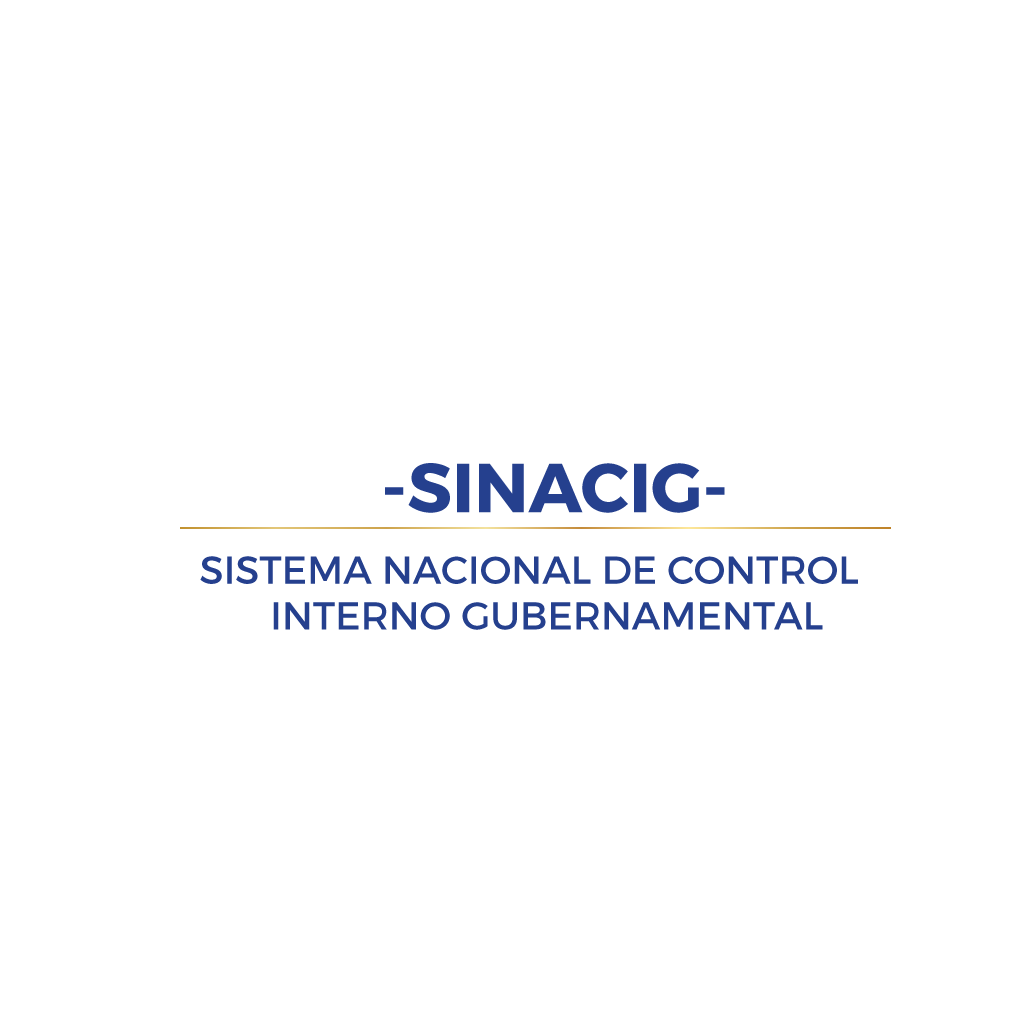 INSTRUMENTO PARA CAPTURAR INFORMACIÓN DEL DIAGNÓSTICONORMAS RELATIVAS AL ENTORNO DE CONTROL Y GOBERNANZANORMAS RELATIVAS DE EVALUACIÓN DE RIESGOSNORMAS RELATIVAS DE LAS ACTIVIDADES DE CONTROLNORMAS RELATIVAS DE LA INFORMACIÓN Y COMUNICACIÓNNORMAS RELATIVAS DE LAS ACTIVIDADES DE SUPERVISIÓNElementosSiNoN/AIdentificar los documentos que respalden la respuesta (Leyes, reglamentos, circulares, acuerdos, documentos en General)Filosofía InstitucionalFilosofía Institucional1¿La entidad apoya el establecimiento y mantenimiento del control interno a través de políticas, normas e instrucciones por escrito?2Se promueven principios y valores éticos a nivel institucional, a través de la supervisión constante de actividades operativas, ¿financieras y de gestión?3¿Se le da seguimiento al cumplimiento de las recomendaciones de control interno y se informa oportunamente de los resultados? Integridad, Principios y valores éticosIntegridad, Principios y valores éticos4¿Se tiene código de ética claro, comprensible, aprobado, publicado, comunicado y validado, que contemple sanciones para comportamientos no permitidos e incentivos a la conducta ejemplar?5¿Se cuenta con políticas de prevención de la corrupción y programas de capacitación, evaluación y promoción de conductas éticas?6Se declara por escrito la comprensión del código de ética y la política de prevención de la corrupción7Se tiene un comité de ética que evalúe, investigue y resuelva incumplimientos éticos, con autoridad suficiente, que informe oportunamente a la máxima autoridad sobre el cumplimiento al código de ética y la política de prevención de la corrupción?Fortalecer la Unidad de Auditoría Interna -UDAI-Fortalecer la Unidad de Auditoría Interna -UDAI-8¿Cuenta la UDAI con asignación presupuestaria suficiente, adecuada estructura organizacional, suficientes y competentes recursos humanos profesionales y herramientas tecnológicas de información?9Cuenta la UDAI con delegación de autoridad y responsabilidad, para el ejercicio de la auditoría interna con libre acceso a la información, documentación, sistemas, personas y recursos, ¿que garantice su independencia y objetividad?Administración EstratégicaAdministración Estratégica10Se elaboran, publican, monitorean, supervisan y evalúan oportunamente los PEI, POM, POA, ¿PAC a todo nivel institucional?Estructura organizacional/Recursos HumanosEstructura organizacional/Recursos Humanos11¿El tamaño y estructura organizacional se ajustan a la naturaleza y complejidad de operaciones de la entidad, en la delegación y definición de autoridad y responsabilidad?12¿Los manuales de normas y procedimientos de cargos, puestos, perfiles y funciones, contienen la descripción de todos los procesos y se actualizan periódicamente?13¿Se tienen políticas, normas y procedimientos por escrito sobre reclutamiento, selección, contratación, inducción, desarrollo, retención, evaluación y planificación de recursos humanos?Rendición de CuentasRendición de Cuentas14¿En la entidad hay normas para velar porque la rendición de cuentas constituya un proceso, que abarque todos los niveles y ámbitos de responsabilidad?15¿En el caso de incumplimiento de rendición de cuentas, se adoptan las medidas correctivas y disciplinarias correspondientes?16¿Los equipos de dirección rinden cuentas periódicamente sobre el alcance de objetivos institucionales, desempeño del Plan Operativo Anual y Ejecución Presupuestaria?ElementosSiNoN/AIdentificar los documentos que respalden la respuesta (Leyes, reglamentos, circulares, acuerdos, documentos en General)Administración de RiesgosAdministración de Riesgos1¿Se tiene un proceso de evaluación de riesgos que tome en consideración la congruencia de los objetivos, estrategias, planes y metas contenidos en los PEI, POM, POA, PAC?2En la evaluación de riesgos se toman en cuenta los riesgos de fraude y corrupción que pueda afectar los objetivos estratégicos, de operación, de información, comunicación y de cumplimiento.  3La evaluación de riesgos toma en consideración los cambios en el entorno interno y externo, el tamaño y complejidad de operaciones y el cumplimiento de los objetivosElementosSiNoN/AIdentificar los documentos que respalden la respuesta (Leyes, reglamentos, circulares, acuerdos, documentos en General)1¿Se tienen políticas y procedimientos de gestión por resultados congruentes con los PEI, POM, POA, PAC, para verificar el cumplimiento de los objetivos estratégicos, operativos, ¿de información y comunicación y de cumplimiento normativo?2¿Se tiene controles estratégicos, operativos, de información y comunicación y de cumplimiento normativo, basados en riesgo, sistematizados, monitoreados y actualizados?3¿Se tienen programas de capacitación para desarrollar actividades de control basados en riesgo, que persiga el cumplimiento de los objetivos institucionales?4Se prueba, documenta e informa oportunamente por personal competente de la efectividad de los controles a la Unidad EspecializadaPRESUPUESTOPRESUPUESTO5Se cuenta con políticas, normas y procedimientos escritos para la planificación, formulación, presentación, aprobación, modificación, ejecución, seguimiento, evaluación, liquidación y rendición del presupuesto, asegurando la calidad del gasto y la oportuna rendición de cuentas, ¿la transparencia, eficiencia, eficacia y racionalidad económica?6¿Se tienen políticas, normas y procedimientos por escrito para el análisis y seguimiento de la ejecución presupuestaria en comparación con los planes estratégicos, operativos y de gestión, para informar oportunamente a la unidad especializada y a la máxima autoridad para la mejora continua? 7¿Se verifica el registro de los ingresos y egresos, activos, pasivos y demás actividades financieras de conformidad con la base contable de lo devengado y lo percibido, según las normas y directrices dictadas por el ente rector de las finanzas públicas?8Se tienen actividades de control para verificar la planificación, formulación, presentación, aprobación, modificación, ejecución, seguimiento, evaluación, liquidación y rendición del presupuesto, asegurando la calidad del gasto y la oportuna rendición de cuentas, ¿la transparencia, eficiencia, eficacia y racionalidad económica?9¿Se tienen políticas, normas y procedimientos para la adecuada gestión de los recursos de liquidez, cajas chicas, fondos rotativos, flujos de efectivo, programas de pago, cuotas financieras, cuentas bancarias, reportes gerenciales y de emisión de informes internos y externos oportunos?10¿Se verifica la efectividad de los controles en la planificación, formulación, presentación, aprobación, modificación, ejecución, seguimiento, evaluación, liquidación y rendición del presupuesto, asegurando la calidad del gasto y la oportuna rendición de cuentas?11¿Se tienen políticas, normas y procedimientos para el control y registro de bienes muebles e inmuebles de conformidad con la normativa vigente (Acuerdo gubernativo 217-94 y Circular 3-57)?12¿Se verifica el cumplimiento de las normas vigentes para el control y registro de bienes muebles e inmuebles de conformidad con la normativa vigente (Acuerdo gubernativo 217-94 y Circular 3-57)?ElementosSiNoN/AIdentificar los documentos que respalden la respuesta (Leyes, reglamentos, circulares, acuerdos, documentos en General)1¿Se tienen políticas, normas y procedimientos para el intercambio de información y comunicación de manera escrita a todo nivel?2Se tienen políticas, normas y procedimientos para el archivo, ¿guarda y custodia física y digital de la información operativa, financiera y administrativa?3¿Se tienen controles para verificar el archivo, guarda y control de la información y comunicación física y electrónica?4Se tienen políticas, normas y procedimientos para la difusión de información y comunicación a partes externas interesadas, ¿para el cumplimiento de normas vigentes?ElementosSiNoN/AIdentificar los documentos que respalden la respuesta (Leyes, reglamentos, circulares, acuerdos, documentos en General)1Se cuenta con políticas, normas y procedimientos para la supervisión de actividades operativas, financieras y administrativas, ¿para cada nivel institucional?2Se tienen controles para verificar la efectividad del cumplimiento de las políticas, normas y procedimientos de supervisión y se informa oportunamente a la unidad especializada y máximas autoridades, ¿para la toma de decisiones y mejora continua?